Муниципальное бюджетное образовательное учреждение «Ваховский детский сад «Лесная сказка»Конспект ООД по конструированию в средней группе«Путешествие Муравьишки»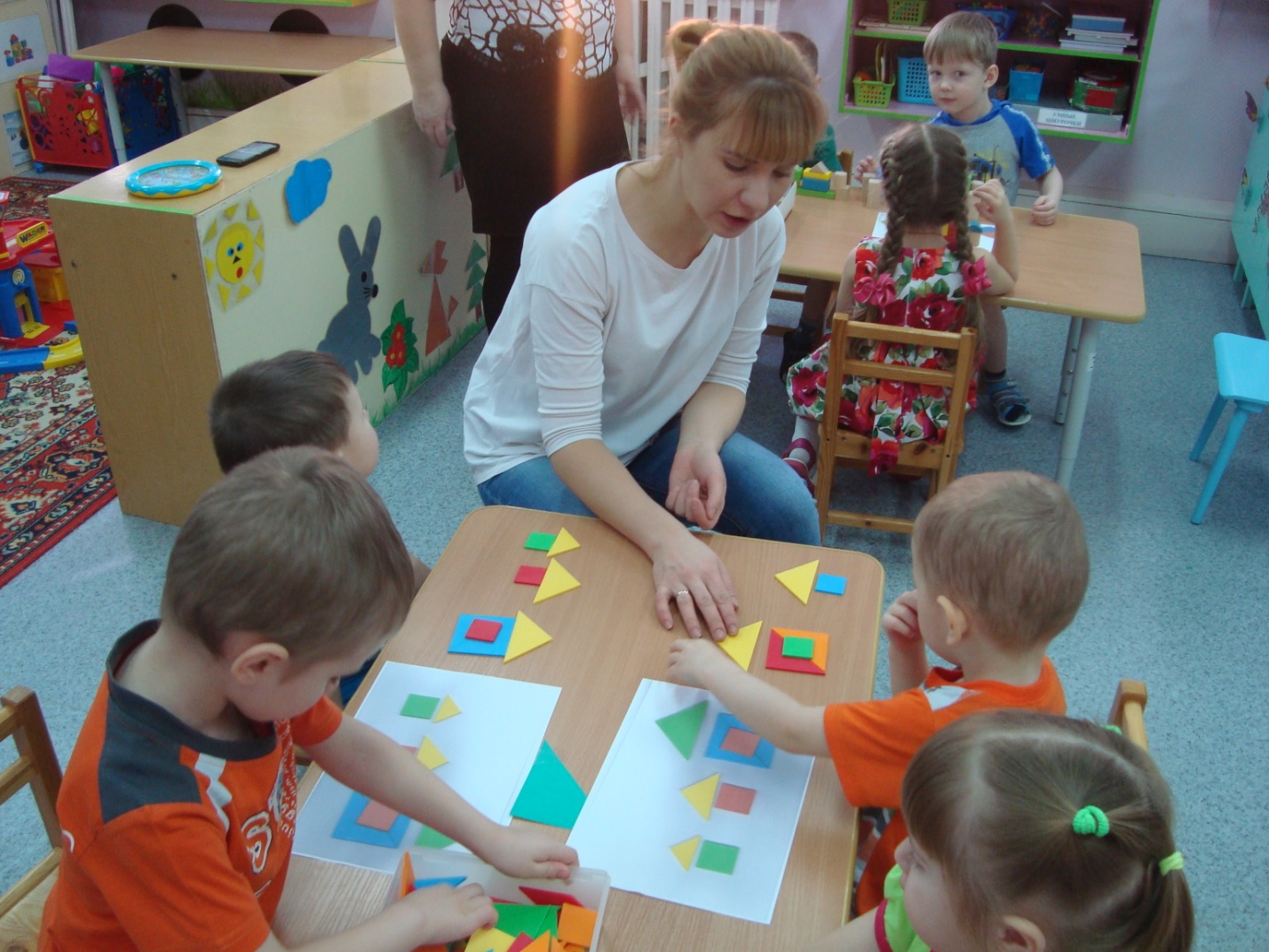                                                                                Воспитатель: Докучаева Н.И.Конспект образовательной деятельности «Познавательное развитие» (конструирование)с детьми средней группы«Приключение Муравьишки»Ход ООД1. Организационный этап (проблемная ситуация)На экране появляется отрывок из мультфильма «Муравьишка»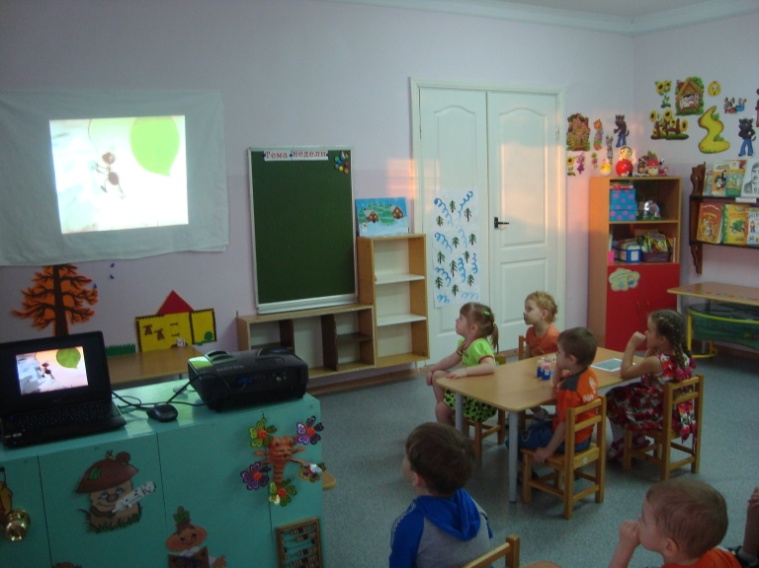 Воспитатель: Что произошло с муравьем?Дети: Его унес ветер на листочке далеко от дома.Воспитатель: Как же муравей сможет найти домой дорогу, ведь он такой маленький? Дети: Мы можем ему помочь.Воспитатель: Нужно выполнить задания, за каждое правильно выполненное задание вы будете получать пазл - картинку (дома муравья), когда соберем картинку и узнаем  где живет муравей.
2. Опора на личный опыт детей
На столе разложены три вида геометрических фигур (красные круги, зеленые треугольники, синие квадраты. Дети подходят и берут любую геометрическую фигуру и находят стол, обозначающий каждую из фигур). На столах приготовлены задания для дальнейшей работы. Дети занимают свои места.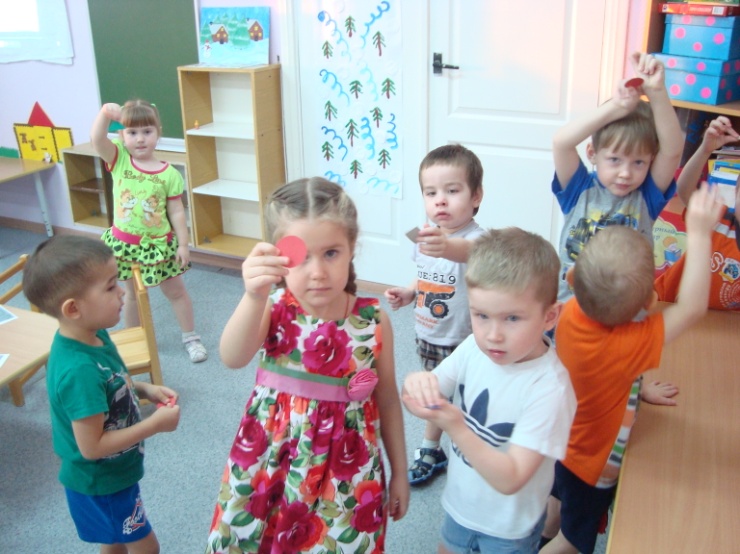 3  Физминутка  «Муравей»Муравей нашёл былинку,
Много было с ней хлопот,
Как бревно, взвалив на спинке,
Он домой её несёт.
Он сгибается под ношей,
Он ползёт уже с трудом.Но зато такой хороший
Муравьи возводят дом!
(Дети выполняют движения в соответствии со словами).4. Основной этап (Практическая работа)1 задание «Выложи по образцу» (Дидактическая игра с выкладыванием изображений предметов  по образцу  из счетными палочками)Цель: Развитие логического мышления.Задачи:- уточнить знание геометрических фигур, упражнять в количественном и порядковом счете, сравнении фигур по величине, выкладывании из счетных палочек силуэтов геометрических фигур, предметов по образцу, по устной инструкции, по замыслу; учить решать логические задачи на построение и преобразование изображений геометрических фигур и предметов;- развивать внимание, память, логическое мышление, мелкую моторику;- воспитывать усидчивость, интерес к логическим задачам, стремление самостоятельно справиться с заданием, чувство радости от достигнутых результатов.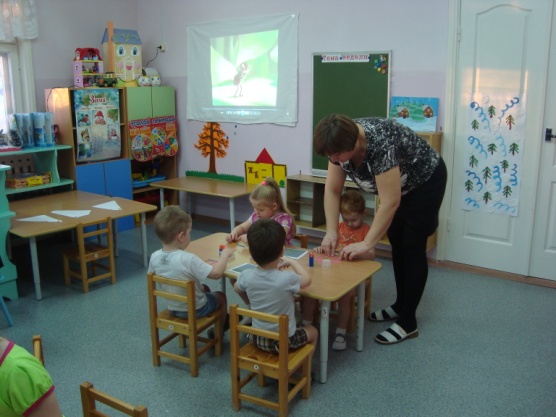 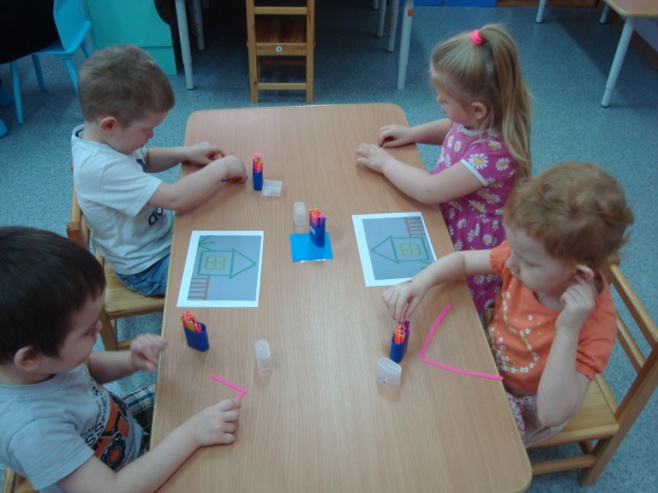 (По завершению выполнения задания дети получают пазл - картинку  дома Муравьишки2 задание  «Дидактическая игра - головоломка «Танграм»Цель: Упражнять детей в умении осуществлять поисковые действия умственного и практического плана. Создавать в воображении новые образы на основе восприятия схематических изображений.Задачи:Развивать память, внимание, конструктивное мышление. Сообразительность.Воспитывать терпение, усидчивость.Материал: набор геометрических фигур, образцы фигур.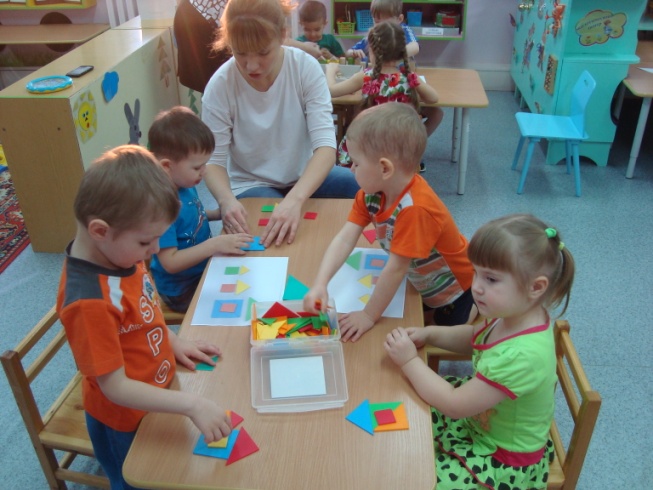 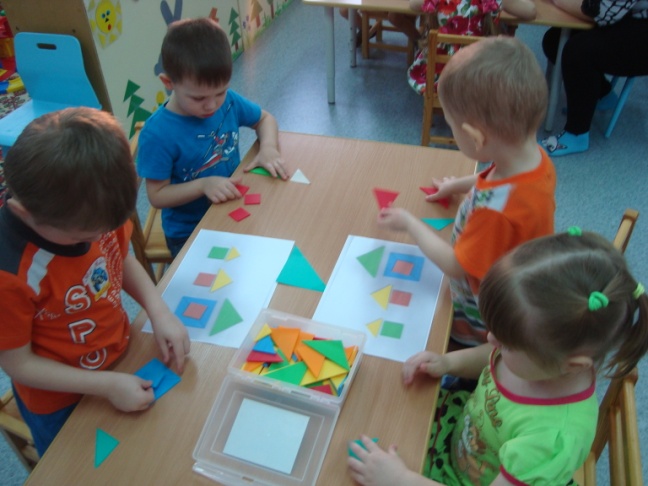 (По завершению выполнения задания дети получают пазл - картинкудома Муравьишки)3 задание. Дидактическая игра «Построим дом»Цель: Составление домов разных размеров. Учить детей подбирать двери, окна, крыши соответствующие величине данного дома.Материал: Схемы постройки, деревянный конструктор.Ход: Комплекты деталей выкладываются в беспорядке. Ребенок подбирает подходящие детали. Количество составляемых домов зависит от возможностей ребенка.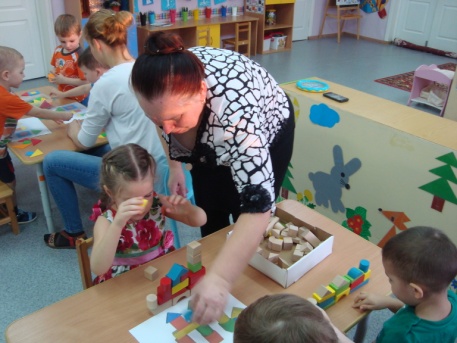 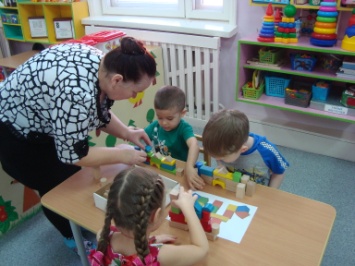 (По завершению выполнения задания дети получают пазл – картинку  дома Муравьишки)5. Заключительный этапДети, выполняя задания, получают картинки - пазлы муравейника, соединяют детали, и получается изображение муравейника.Воспитатель: Где живет Муравьишка?Дети: В муравейнике.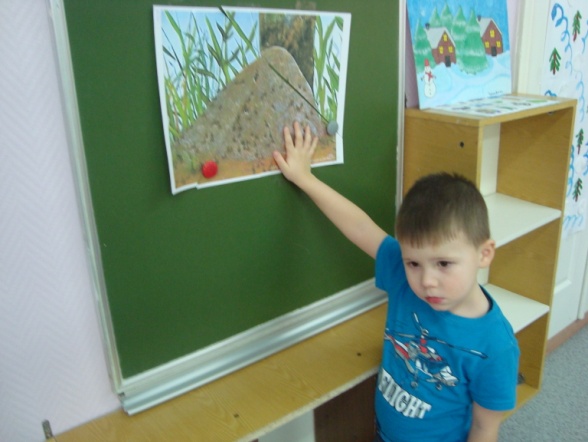 На экране появляется видеоролик (муравейника и как Муравьишка  попал домой)Воспитатель: - Что нового и интересного вы для себя сегодня узнали?- Кому мы помогали?- Какой был Муравьишко?- Справились ли вы с заданиями?- Помоги ли мы Муравьишке добраться до дому?Спасибо всем большое за сотрудничество!Дата15.03.2017 г.Тема«Приключение Муравьишки»»Программа«От рождения до школы»ТипКонструированиеВозраст4 - 5 летОсновная образовательная областьПознавательное развитиеИнтегрированные образовательные областиПознавательное развитие + социально-коммуникативное развитие + физическое развитие + речевое развитие Форма проведенияООДЦель Совершенствовать у детей навыки конструирования по готовой схемеОбразовательные задачиЗакреплять умение анализировать готовые графические модели конструкции предметов.Закреплять навык реализации схемы конструкции  в постройке  Развивающие задачиУточнять знания детей о разновидностях домов.Расширять кругозорВоспитательные задачиЗакреплять навык согласования действий детей друг с другом в совместной работе, воспитывать навыки сотрудничестваПланируемый результатДети активно и доброжелательно взаимодействуют с воспитателем и родителями; соизмеряют части поделки; создают поделки на основе анализа модели-образца и схематического изображения последовательности работы; умеют работать с материалом уверенно и аккуратно; активно и сосредоточенно действуют в течение 20 минутМетоды и приёмыСюрпризный момент, художественное слово, беседа, анализ, показ образца, объяснение, практическая работа, физическая минутка, просмотр и оценка детских работ, разъяснение, проблемная ситуация, показ приёмов, рассказ правил техники безопасностиНаглядные средства обучения, раздаточный материалДемонстрационные схемы, аналогичные раздаточные схемы; - раздаточный строительный материал, соответствующий предложенным схемам (плюс аналогичный демонстрационный материал для анализа); - счетные палочки; танграм; картина (пазлы) муравейника; - мультипликационный видеоролик - сопровождение «Путешествие Муравьишки»; - магнитная доска; - ноутбук; - проекционный экранОрганизация детейСначала дети сидят на стульчиках, потом - за столами, в конце встают в полукругИндивидуальная работаПомощь в процессе выполнения детьми самой работы, уделять внимание отдельным детям, ни упуская из вида ни одного ребёнкаСловарная работаТанграмПредварительная работаРазучивание физкультминутки; Работа в центре конструированияСтруктура ООД1 этап. Проблемная ситуация.2 этап. Опора на личный опыт детей.3этап. Физминутка «Муравей»4 этап. Основной. Практическая работа.             1задание. Выложи по образцу (схеме) из счетных палочек.             2. задание. Дидактическая игра – головоломка «Танграм»             3. задание. Дидактическая игра «Построим дом» 5 этап. Итог.